О внесении изменений в Программу развития 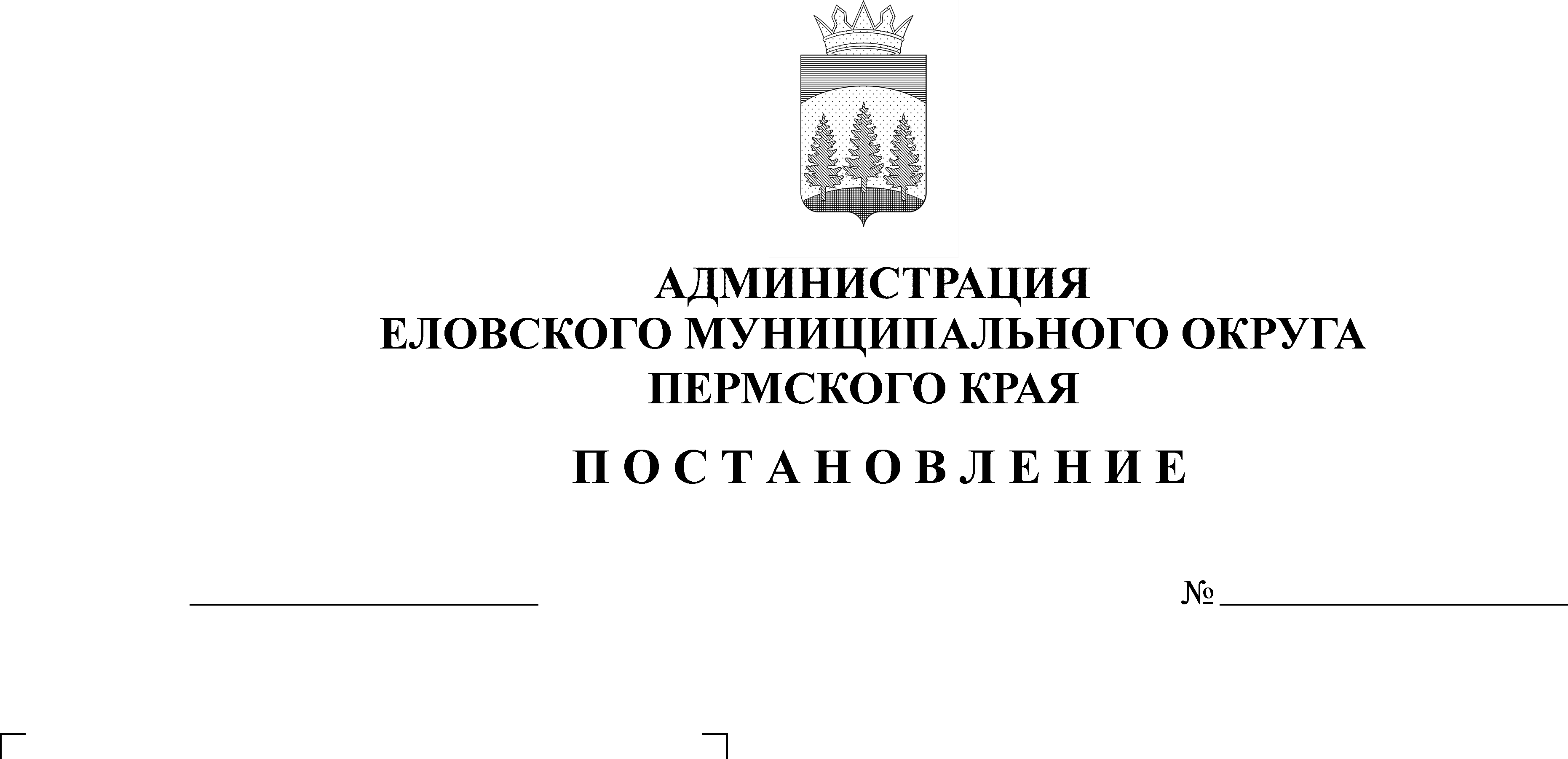 преобразованных территорий ЕловскогоМуниципального округа Пермского края, утвержденную Постановлением Администрации Еловского муниципального округа Пермского края от 03 февраля 2021 г. № 32-п В целях актуализации нормативных правовых актов Администрации Еловского муниципального округа Пермского краяАдминистрация Еловского муниципального округа Пермского края ПОСТАНОВЛЯЕТ:Внести в Программу развития преобразованных территорий Еловского муниципального округа Пермского края, утвержденную Постановлением Администрации Еловского муниципального округа Пермского края от 03 февраля 2021 г. № 32-п (в редакции постановлений Администрации Еловского муниципального округа Пермского края от 17 июня 2021 г. № 274-п, 11 ноября 2021 г. № 540-п),  следующие изменения:подраздел «Субсидия на развитие преобразованного муниципального округа (75:25)» раздела 3 «Финансирование Программы «Развитие преобразованных территорий Еловского муниципального округа Пермского края» изложить в редакции согласно приложению к настоящему Постановлению.2. Настоящее постановление обнародовать на  официальном сайте газеты «Искра Прикамья» и официальном сайте Еловского муниципального округа Пермского края3. Постановление вступает в силу со дня его официального обнародования.Глава муниципального округа –глава администрации Еловского муниципального округа Пермского края					А.А. ЧечкинПриложениек постановлениюАдминистрации Еловского муниципального округа Пермского краяот 25.11.2021  № 562-п___Субсидия на развитие преобразованного муниципального округа (75:25)Субсидия на развитие преобразованного муниципального округа (75:25)Субсидия на развитие преобразованного муниципального округа (75:25)Субсидия на развитие преобразованного муниципального округа (75:25)Субсидия на развитие преобразованного муниципального округа (75:25)Субсидия на развитие преобразованного муниципального округа (75:25)Субсидия на развитие преобразованного муниципального округа (75:25)Субсидия на развитие преобразованного муниципального округа (75:25)Субсидия на развитие преобразованного муниципального округа (75:25)Субсидия на развитие преобразованного муниципального округа (75:25)Субсидия на развитие преобразованного муниципального округа (75:25)Субсидия на развитие преобразованного муниципального округа (75:25)Субсидия на развитие преобразованного муниципального округа (75:25)Субсидия на развитие преобразованного муниципального округа (75:25)Субсидия на развитие преобразованного муниципального округа (75:25)Всего по субсидии, в т.ч.:Всего по субсидии, в т.ч.:Всего по субсидии, в т.ч.:3 437,6666710 000,0000013 437,666673 333,3340010 000,0000013 333,33403 333,3340010 000,0000013 333,334010 104,3346730 000,0000040 104,33467Направление 1: Приобретение коммунальной техникиНаправление 1: Приобретение коммунальной техникиНаправление 1: Приобретение коммунальной техники3 406,589599 906,7687513 313,35834 2 096,675686 290,026988 386,702660,000000,000000,000005 503,2652716 196,7957321 700,06100с. ЕловоПриобретение экскаватора-погрузчикаПриобретение экскаватора-погрузчика1 719,000005 157,000006 876,000000,000000,000000,000000,000000,000000,000001 719,000005 157,000006 876,00000с. ЕловоПриобретение вакуумных машинПриобретение вакуумных машин1 395,000004 185,000005 580,000000,000000,000000,000000,000000,000000,000001 395,000004 185,000005 580,00000с. ЕловоПриобретение измельчителя ветокПриобретение измельчителя веток292, 58959564, 76875857, 358340,000000,000000,000000,000000,000000,00000292, 58959564, 76875857, 35834с. ЕловоПриобретение компрессораПриобретение компрессора0,000000,000000,00000 216,01084648,03249864,043330,000000,000000,00000 216,01084648,03249864,04333с. ЕловоПриобретение бортового автомобиляПриобретение бортового автомобиля0,000000,000000,000001 533,333344 599,999996 133,333330,000000,000000,000001 533,333344 599,999996 133,33333с. ЕловоПриобретение установки управляемого проколаПриобретение установки управляемого прокола0,000000,000000,00000347,331501 041,994501 389,326000,000000,000000,00000347,331501 041,994501 389,32600Итого по направлению 1: Приобретение коммунальной техникиИтого по направлению 1: Приобретение коммунальной техникиИтого по направлению 1: Приобретение коммунальной техники3 406,589599 906,7687513 313,35834 2 096,675686 290,026988 386,702660,000000,000000,000005 503,2652716 196,7957321 700,06100Направление 2: Ремонт уличных сетей наружного освещенияНаправление 2: Ремонт уличных сетей наружного освещенияНаправление 2: Ремонт уличных сетей наружного освещения0,000000,000000,000001 236,658323 709,973024 946,631343 333,3340010 000,0000013 333,33404 569,9923213 709,9730218 279,96534с. ЕловоРемонт уличных сетей наружного освещения с. Елово ул. Мира, ул. УральскаяРемонт уличных сетей наружного освещения с. Елово ул. Мира, ул. Уральская0,000000,000000,00000894,991652 684,973023 579,964670,000000,000000,00000894,991652 684,973023 579,96467с. ЕловоРемонт уличных сетей наружного освещения с. Брюхово, ул. ЗлыгостеваРемонт уличных сетей наружного освещения с. Брюхово, ул. Злыгостева0,000000,000000,00000341,666671 025,000001 366,666670,000000,000000,00000341,666671 025,000001 366,6667СугановскаяРемонт уличного освещения с. Суганка, ул. ШкольнаяРемонт уличного освещения с. Суганка, ул. Школьная0,000000,000000,000000,000000,000000,00000250,00000750,000001 000,00000250,00000750,000001 000,00000
БрюховскаяРемонт уличного освещения д. Мичура, ул. СоветскаяРемонт уличного освещения д. Мичура, ул. Советская0,000000,000000,000000,000000,000000,000001 000,000003 000,000004 000,000001 000,000003 000,000004 000,00000ДубровскаяРемонт уличного освещения с. Дуброво, ул. ЛенинаРемонт уличного освещения с. Дуброво, ул. Ленина0,000000,000000,000000,000000,000000,00000500,000001 500,000002 000,00000500,000001 500,000002 000,00000с. ЕловоРемонт уличного освещения с. Елово, ул. Ленина, ул. Парковая, ЮжнаяРемонт уличного освещения с. Елово, ул. Ленина, ул. Парковая, Южная0,000000,000000,000000,000000,000000,000001 583,334004 750,000006 333,334001 583,334004 750,000006 333,33400Итого по направлению 2: Ремонт уличных сетей наружного освещенияИтого по направлению 2: Ремонт уличных сетей наружного освещенияИтого по направлению 2: Ремонт уличных сетей наружного освещения0,000000,000000,000001 236,658323 709,973024 946,631343 333,3340010 000,0000013 333,33404 569,9923213 709,9730218 279,96534Направление 3: Обустройство зон санитарной охраны скважинНаправление 3: Обустройство зон санитарной охраны скважинНаправление 3: Обустройство зон санитарной охраны скважин31,0770893,23125124,308330,000000,000000,000000,000000,000000,0000031,0770893,23125124,30833ДубровскаяДубровскаяОбустройство зоны санитарной охраны скважины № 706 с. Дуброво Еловского муниципального округа Пермского края31,0770893,23125124,308330,000000,000000,000000,000000,000000,0000031,0770893,23125124,30833Итого по направлению 3: Обустройство зон санитарной охраны скважинИтого по направлению 3: Обустройство зон санитарной охраны скважинИтого по направлению 3: Обустройство зон санитарной охраны скважин31,0770893,23125124,308330,000000,000000,000000,000000,000000,0000031,0770893,23125124,30833